Jonathan Augustus Kelly1860 – April 11, 1899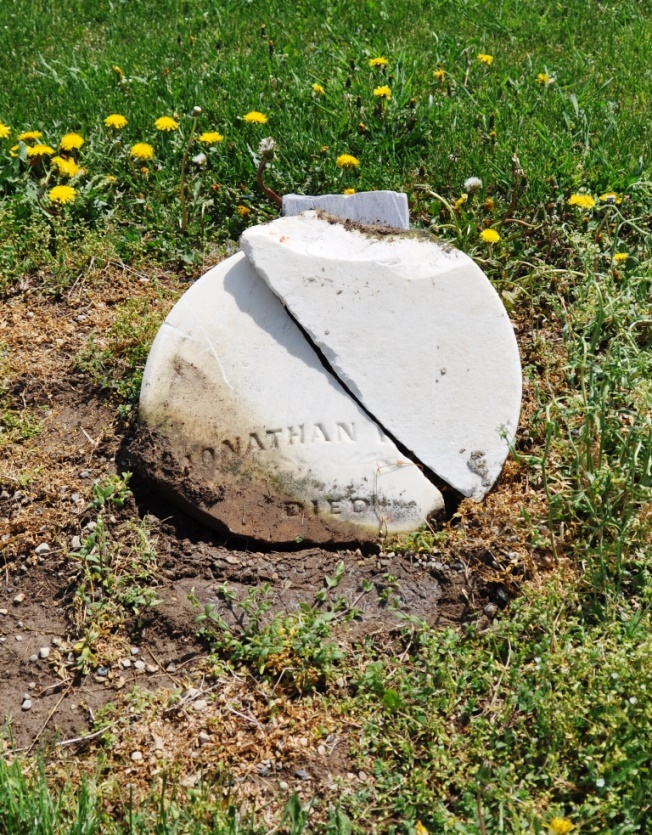 Photo by Deb CurryNo obit found at this time